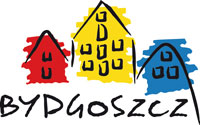 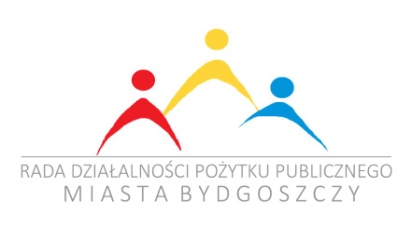 Załącznik nr 2 do Regulaminu konkursuna najlepszą bydgoską inicjatywępozarządową 2018 roku„Przechodzący przez rzekę”OświadczenieOświadczam, że wyrażam zgodę na zgłoszenie Inicjatywy………………………………………………………………………………………………….                                (należy wpisać odpowiednio nazwę inicjatywy) do konkursu oraz akceptuję warunki określone Regulaminem i zobowiązuje się do ich przestrzegania.Potwierdzam prawdziwość wszystkich danych  zawartych w Karcie zgłoszenia do konkursu.Wyrażam zgodę na wykorzystywanie przez Organizatora załączonych materiałów,
w szczególności ich publikacji i rozpowszechniania w całości lub w części, bez konieczności uzyskiwania każdorazowo odrębnej zgody, a także wyrażam zgodę na dokonanie przez Organizatora modyfikacji, o której mowa w rozdz. III §4 ust. 5 Regulaminu. Oświadczam także, że nie będę zgłaszać roszczeń o zapłatę wynagrodzenia w zw. z ww. zgodą. ………………………………………	          ………………………………………….pieczątka lub pełna nazwa 	                             data i czytelny podpis realizatora lub osoby upoważnionej
realizatora            